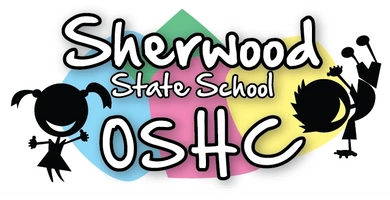     Before School Care  After School Care - InsideAfter School Care - OutsideMonday03/06/19Tuesday04/06/19Wednesday 05/06/19Thursday06/06/19Friday07/06/19OSHC Hall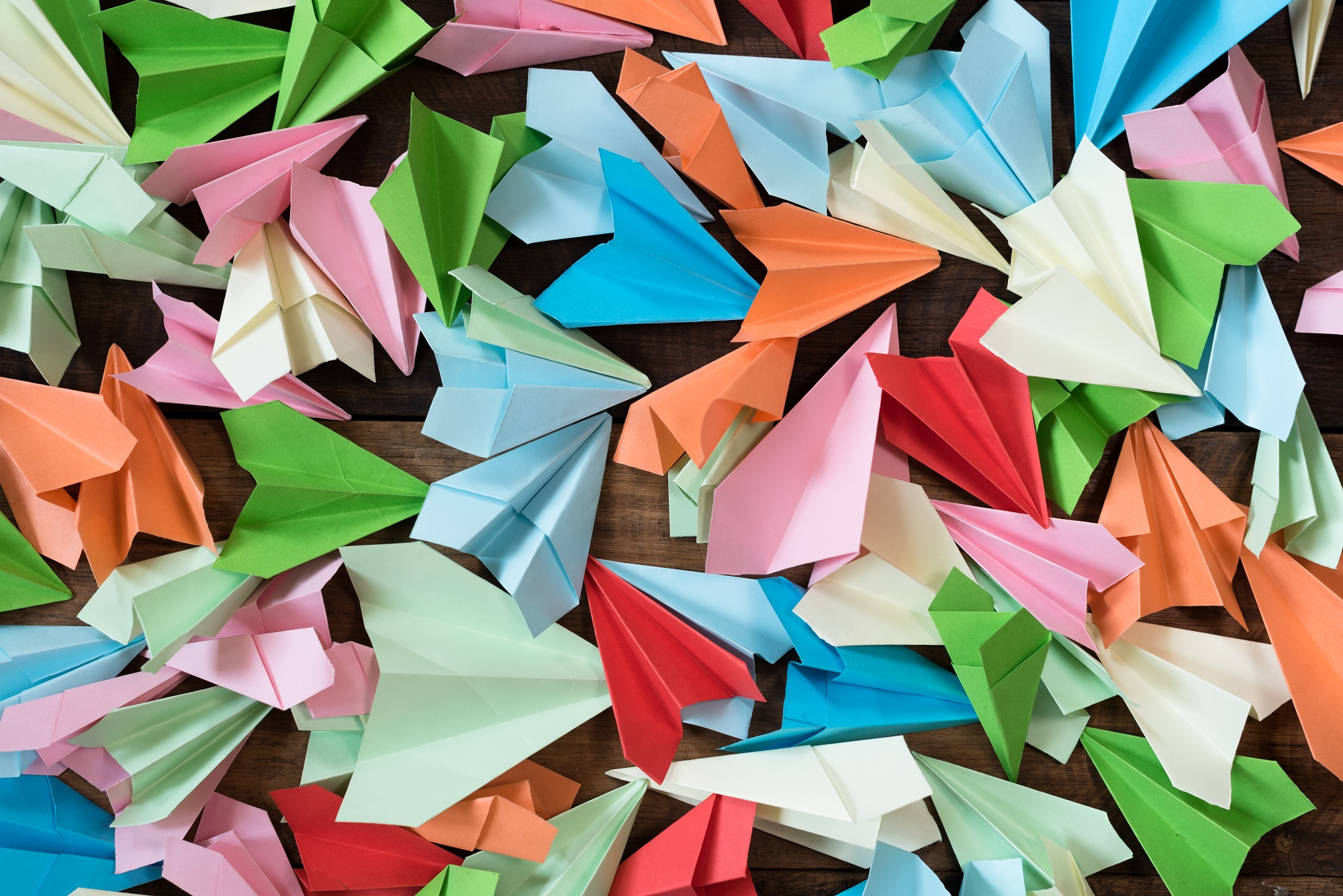 Paper Plane Construction and Flight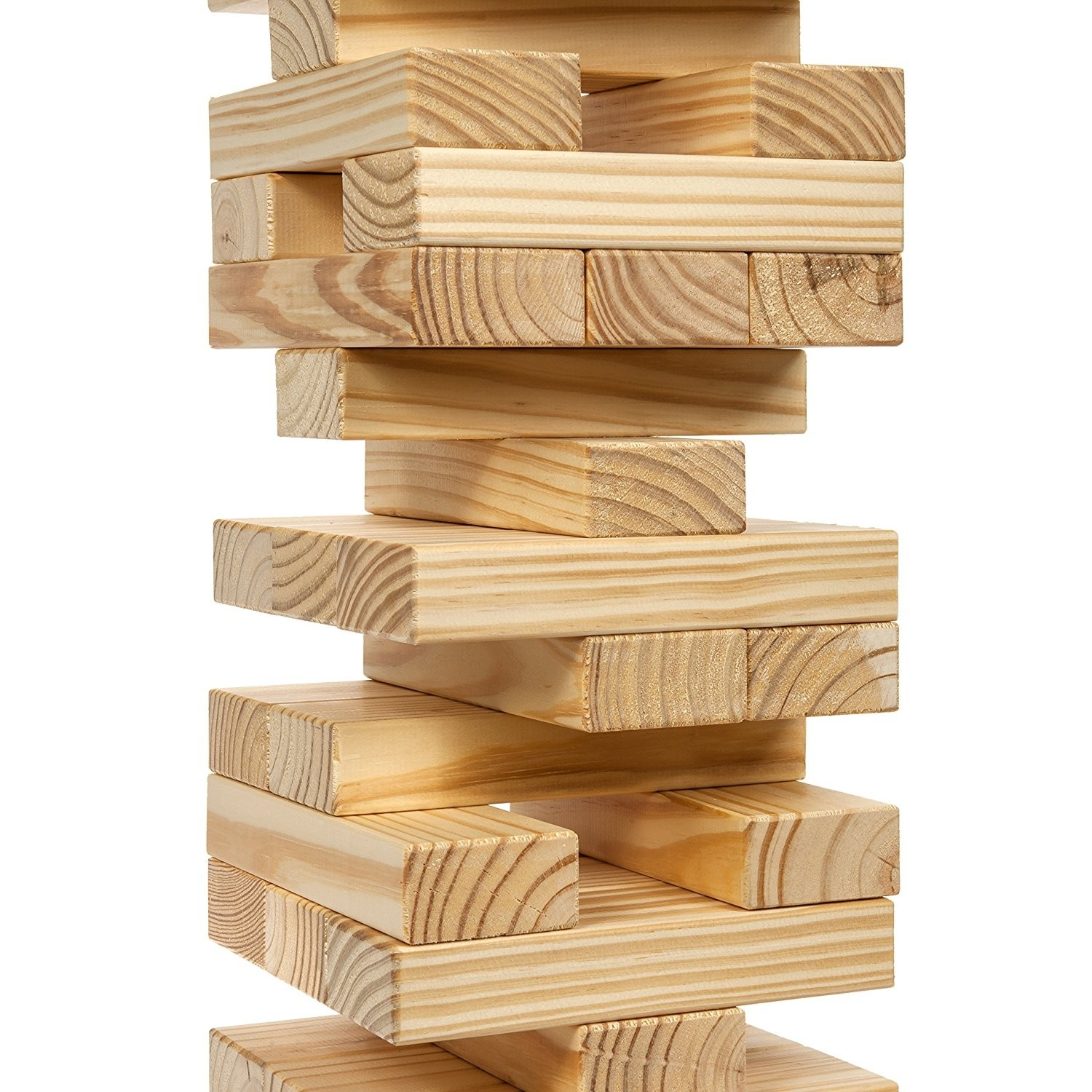 Tower Stacking Games 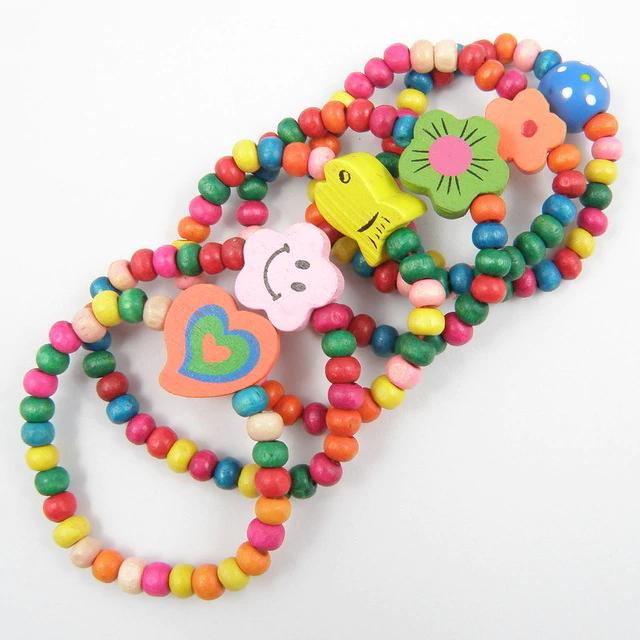 Bead Jewellery 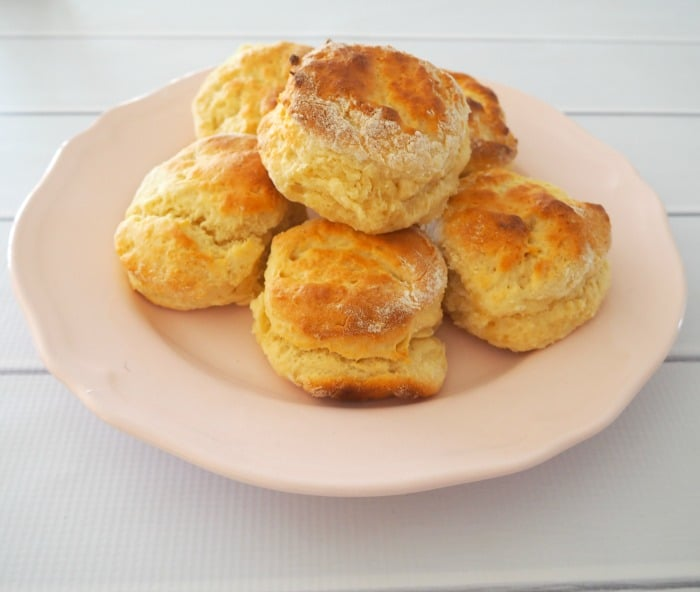 Making Lemonade Scones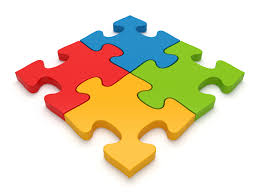 Group Activity - 1000 PieceJigsaw PuzzleDownstairs 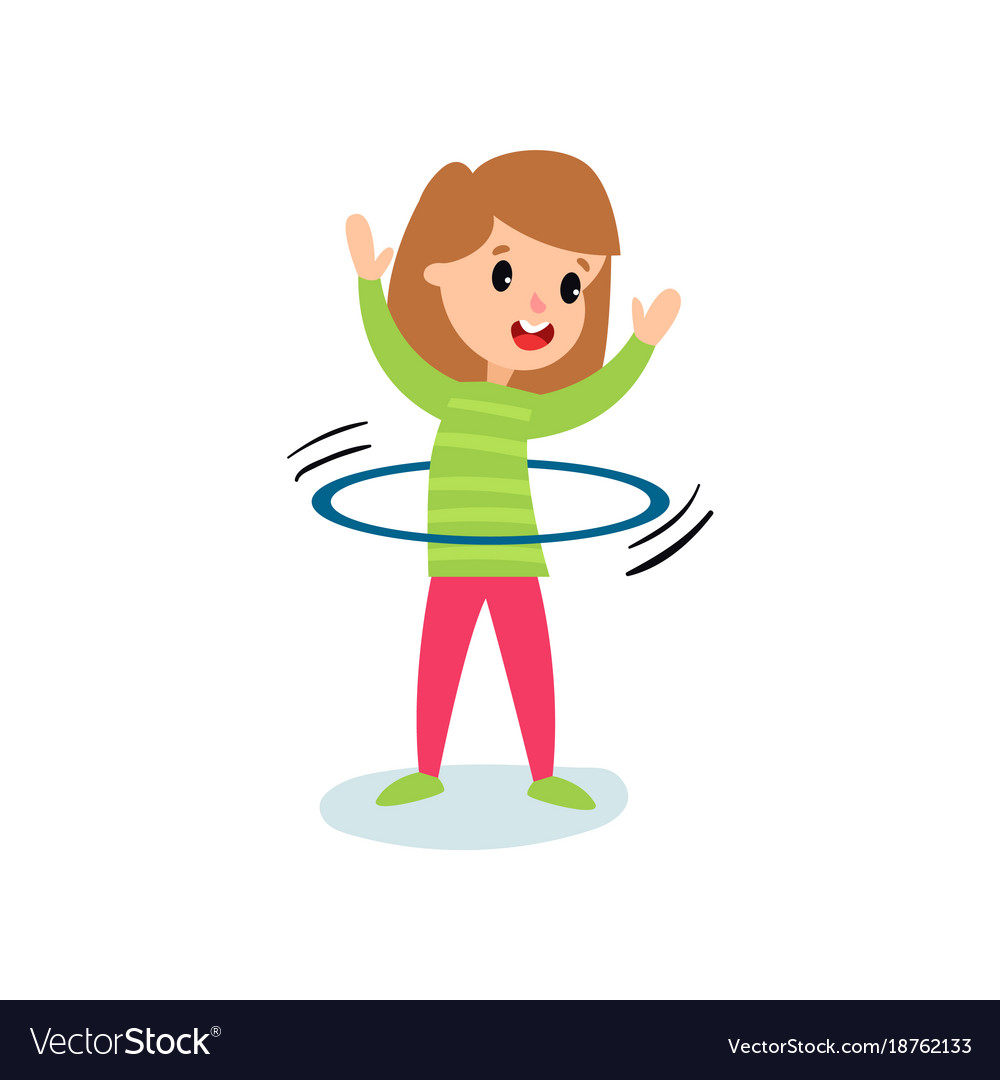 Hula Hooping 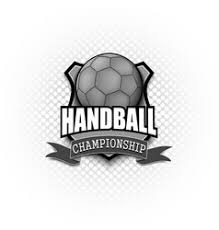        Handball game (suggested by S.S)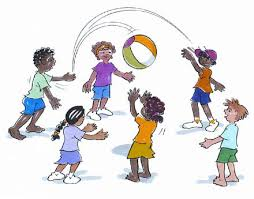 Indigenous Game “Kai”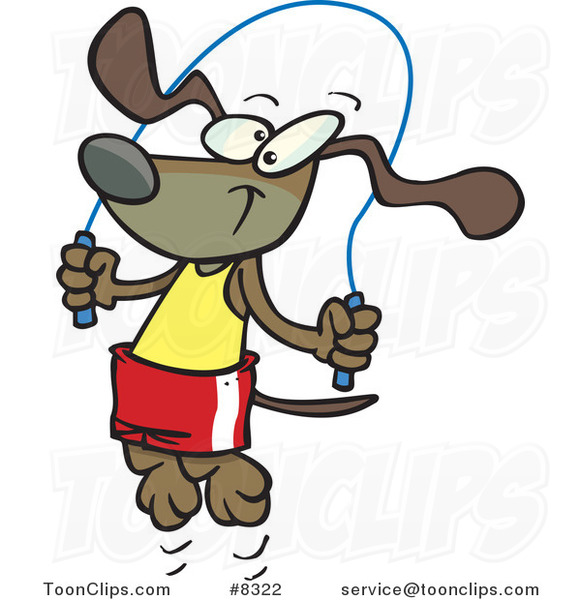 Skipping PracticeFrench Cricket  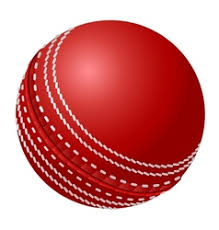 Monday03/06/19Tuesday04/06/19Wednesday 05/06/19Thursday06/06/19Friday07/06/19OSHC Hall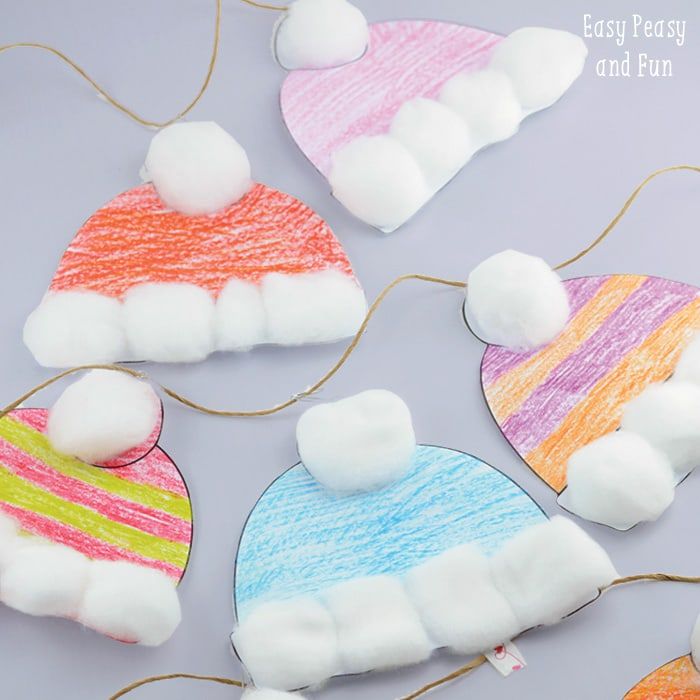 Cotton and CardWooly Winter Hats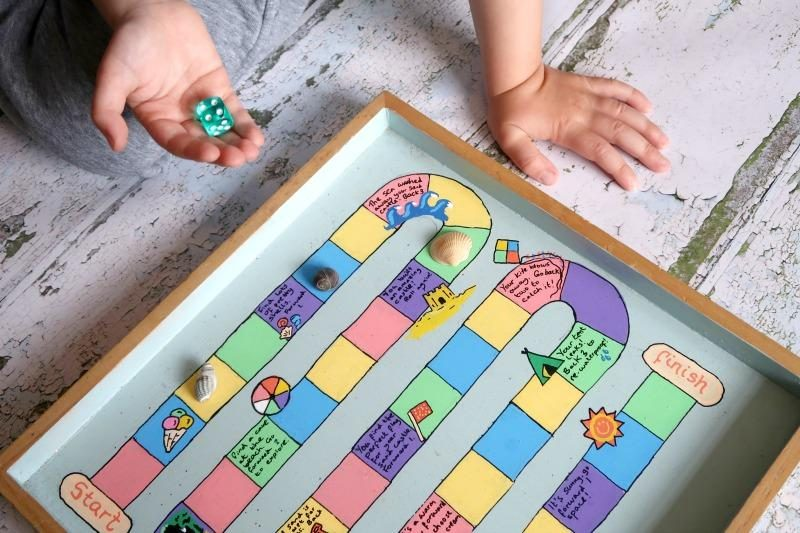 Design Your Own Board Game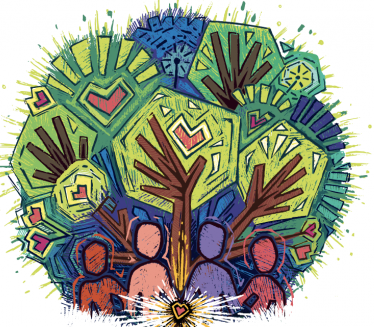 Reconciliation Week: Colouring in Competition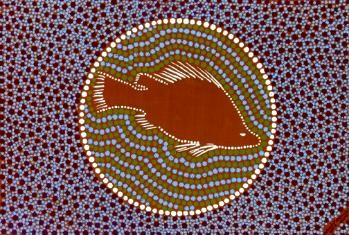 Thuggai the Yellowbelly - Leaf Fish Aquariums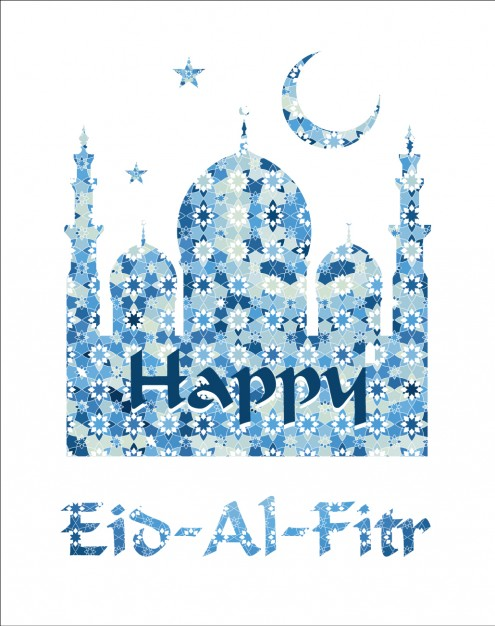 In Celebration of Eid al Fitr:Mosaic ArtworksQuiet Room:Seniors & HWSketching & HomeworkReading & HomeworkColoring & HomeworkFree Hand Drawing & HomeworkHama Beads & HomeworkVeranda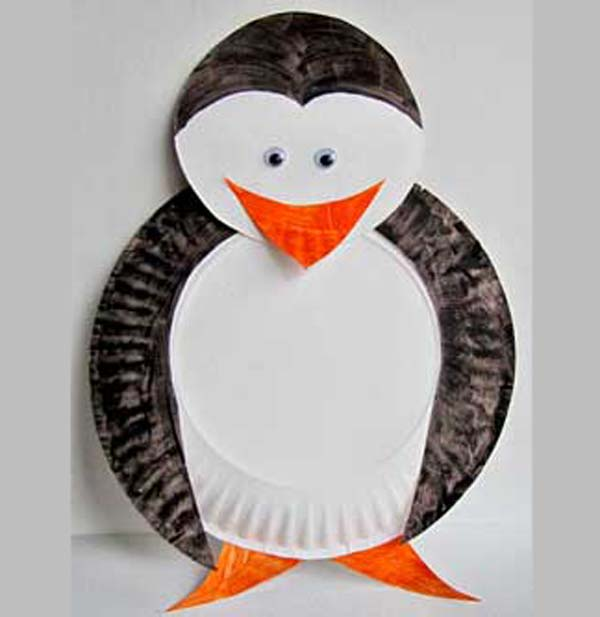 Paper Plate Penguins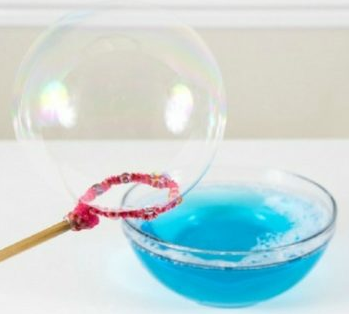 Bubble Wand Making & Bubble BlowingJunior Cooking -Making Lemonade SconesSenior Cooking - Making Lemonade Scones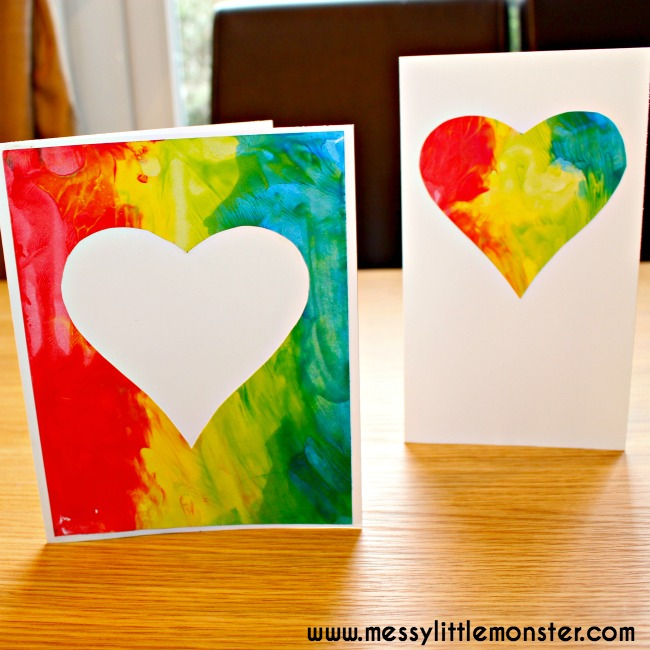 Painting Cut-Out CardsMonday03/06/19Tuesday04/06/19Wednesday 05/06/19Thursday06/06/19Friday07/06/19Oval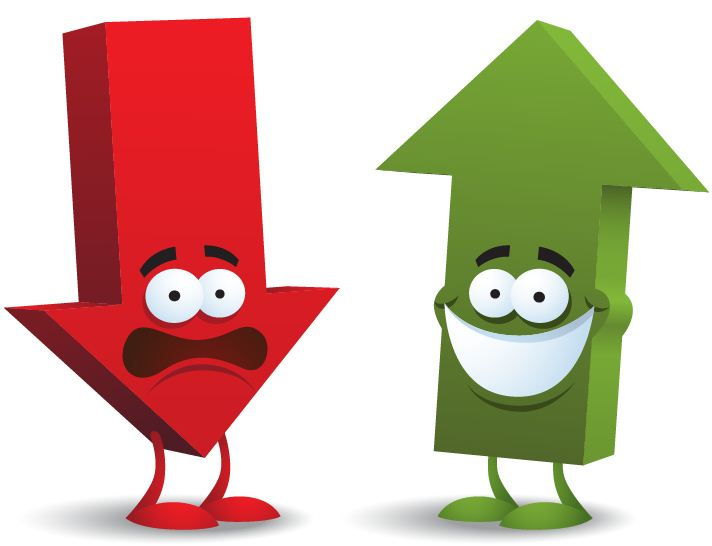 Top & Bottom Tag 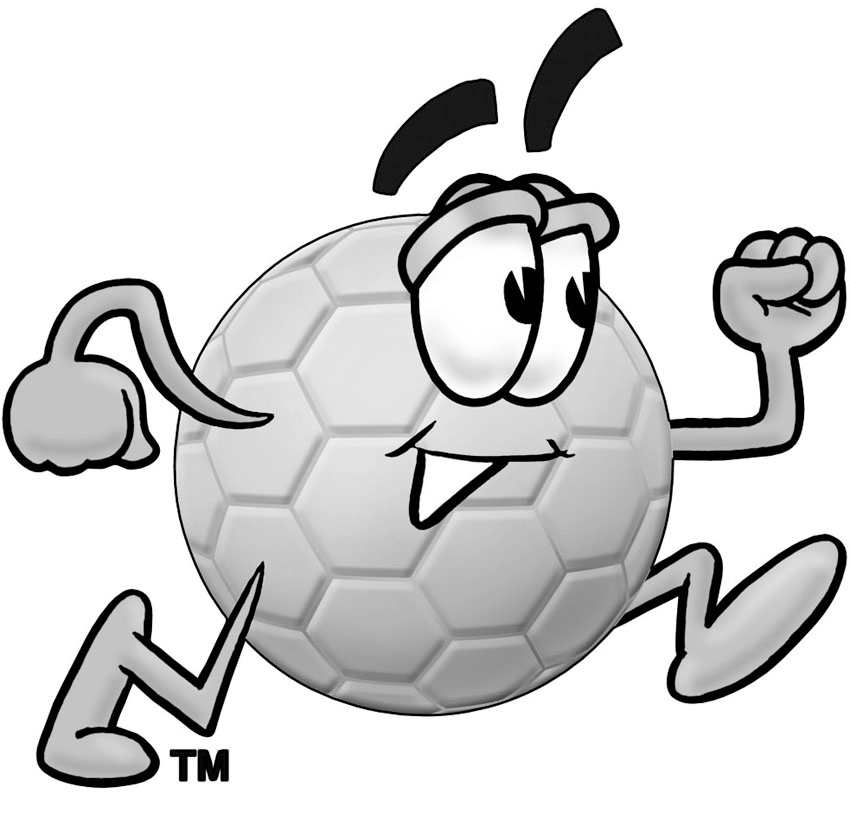 Speed Ball(Junior)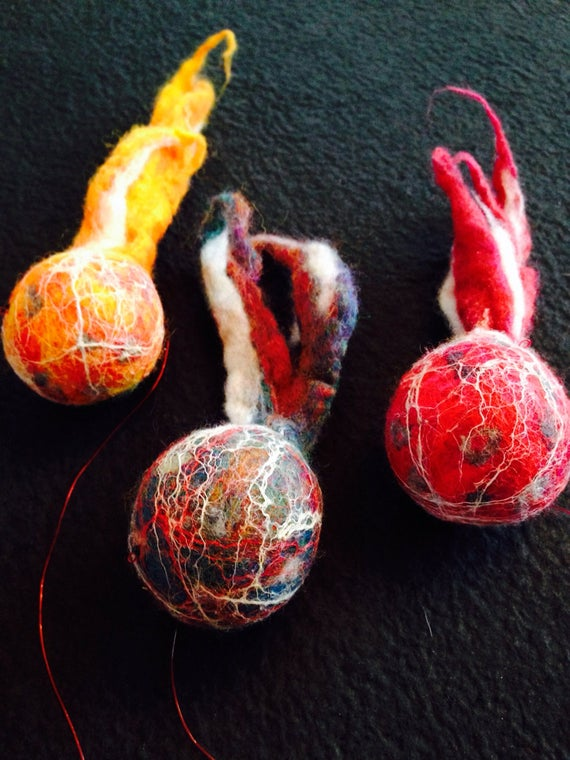 Kee’anSpeed Ball(Senior)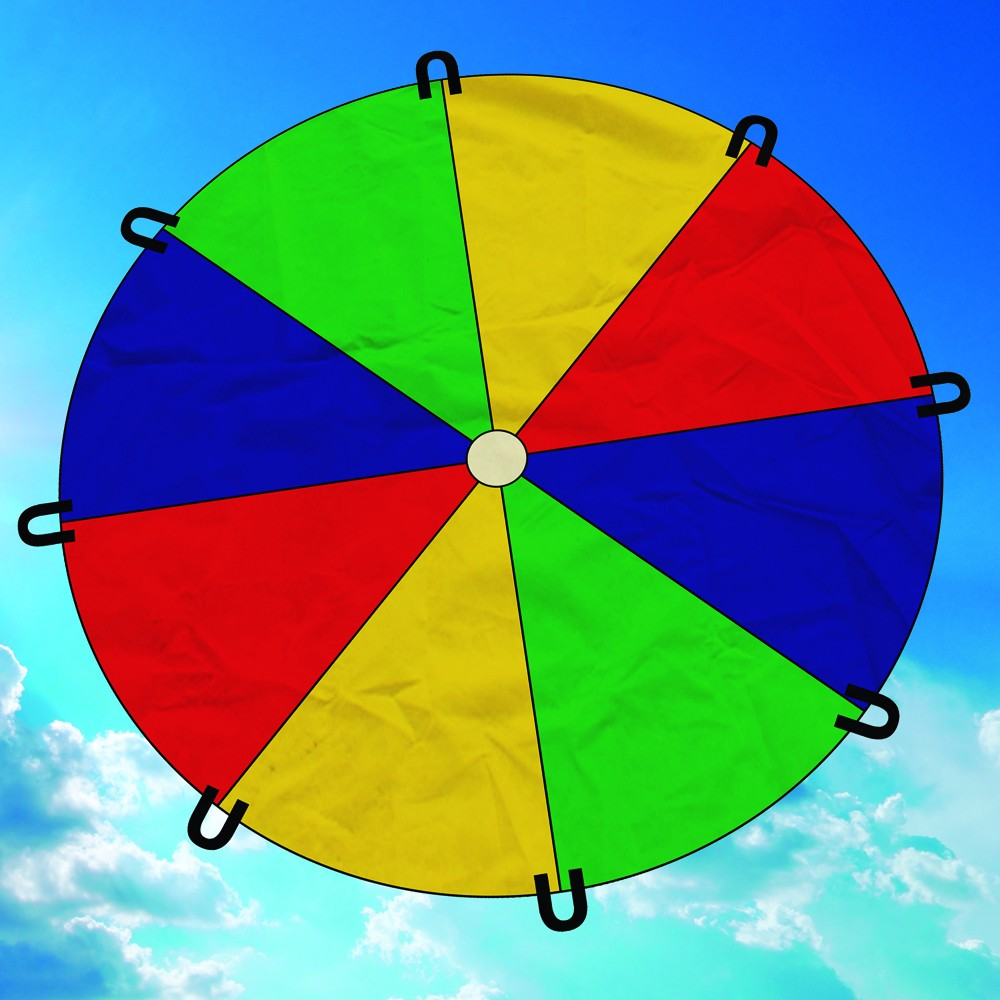 Parachute GamesUndercover Area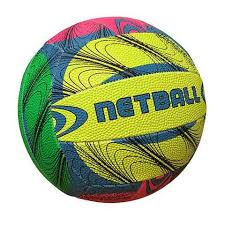 Netball Practice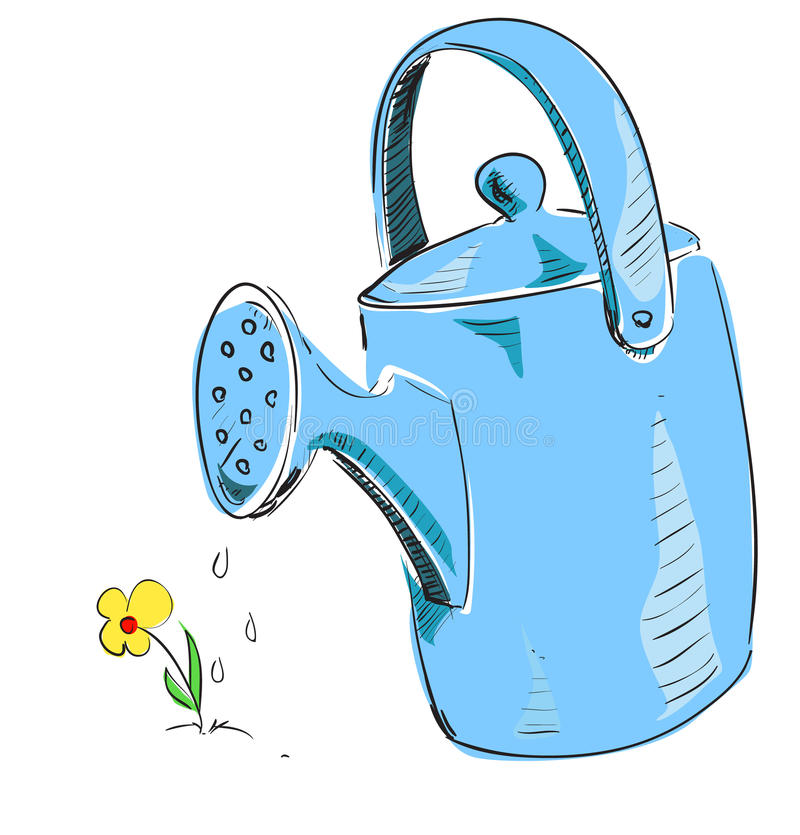 Gardening 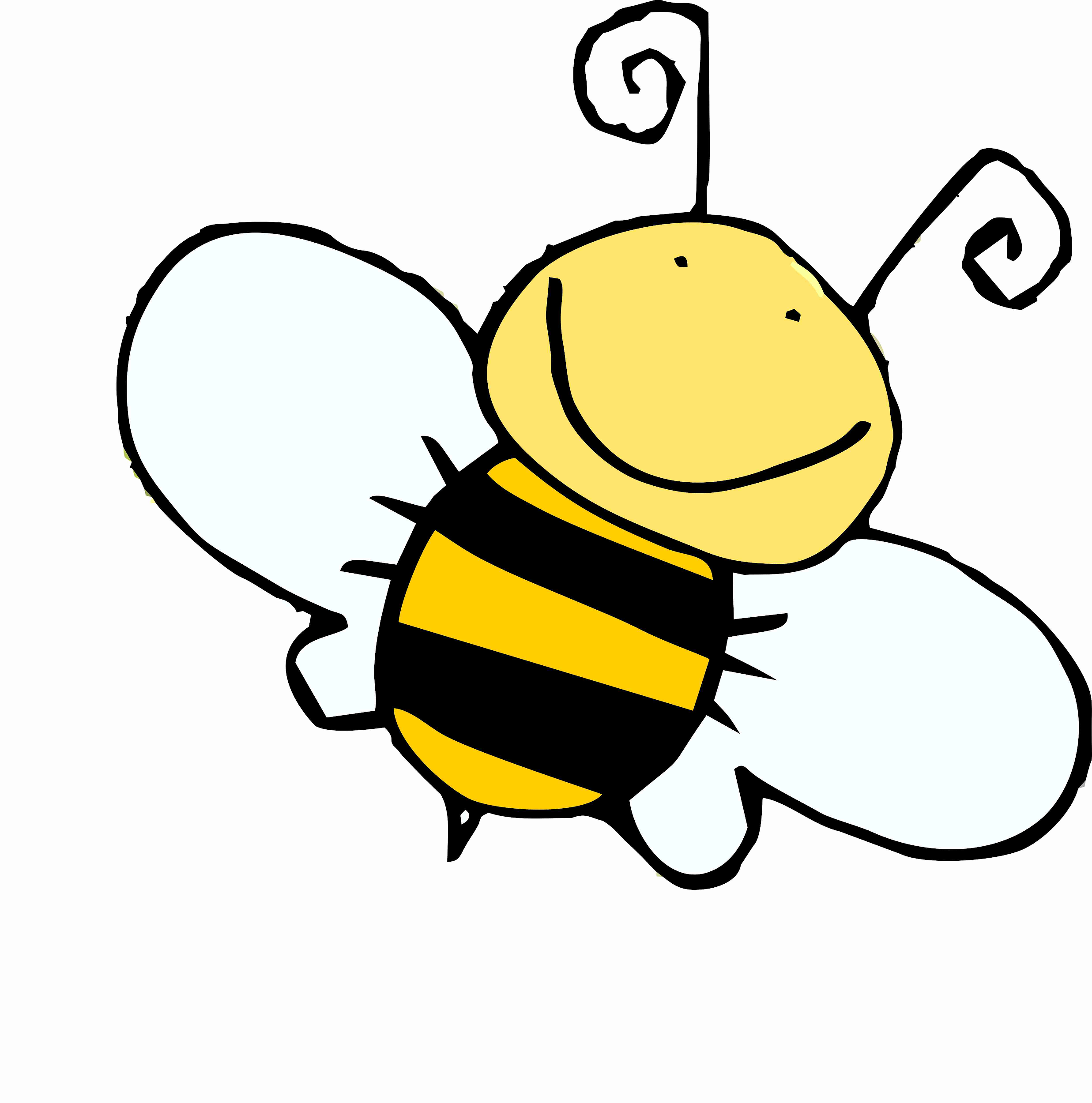 Buzz Off!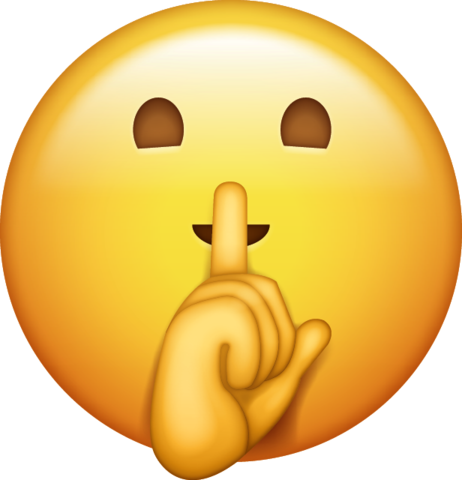 Silent Ball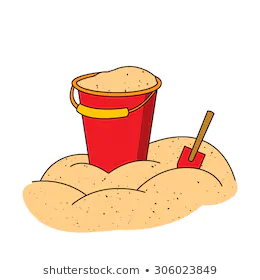 Sandpit